Об утверждении Порядка  предоставления субсидий в целях финансового обеспечения затрат по оказанию услуг банного хозяйства в левобережной части городского поселения Тутаев по регулируемым ценам в 2023 годуВ соответствии со статьей 78 Бюджетного кодекса Российской Федерации, с Федеральным законом от 06.10.2003 № 131-ФЗ «Об общих принципах организации местного самоуправления в Российской Федерации», пунктом 2 части 1 статьи 17 Социального кодекса Ярославской области, Администрация Тутаевского муниципального района, ПОСТАНОВЛЯЕТ:Утвердить Порядок предоставления субсидий в целях финансового обеспечения затрат по оказанию услуг банного хозяйства в левобережной части городского поселения Тутаев по регулируемым ценам в 2023 году (Приложение 1 к настоящему Постановлению).Утвердить состав комиссии по проведению отбора участников, претендующих на предоставление субсидии в целях финансового обеспечения затрат по оказанию услуг банного хозяйства в левобережной части городского поселения Тутаев по регулируемым ценам в 2023 году (Приложение 2 к настоящему Постановлению).Контроль за исполнением настоящего Постановления оставляю за собой.Опубликовать настоящее постановление в Тутаевской массовой муниципальной газете «Берега» и на официальном сайте Администрации Тутаевского муниципального района.Настоящее постановление вступает в силу после его официального опубликования.Временно исполняющий полномочияГлавы Тутаевского муниципального района                               О.В. НизоваПриложение 1 к Постановлению Администрации ТМРот 30.11.2022 № 895-пПОРЯДОКпредоставления субсидий в целях финансового обеспечения затрат  по оказанию услуг банного хозяйства в левобережной части городского поселения Тутаев по регулируемым ценам в 2023 годуОбщие положенияПорядок предоставления субсидий в целях финансового обеспечения затрат по оказанию услуг банного хозяйства населению в левобережной части городского поселения Тутаев и проведения отбора организаций, физических лиц и индивидуальных предпринимателей, претендующих на данную субсидию в 2023 году (далее - Порядок), разработан в соответствии со статьей 78 Бюджетного кодекса Российской Федерации и постановлением Правительства Российской Федерации от 18 сентября 2020 г. № 1492 «Об общих требованиях к нормативным правовым актам, муниципальным правовым актам, регулирующим предоставление субсидий, в том числе грантов в форме субсидий, юридическим лицам, индивидуальным предпринимателям, а также физическим лицам – производителям товаров, работ, услуг, и о признании утратившими силу некоторых актов Правительства Российской Федерации и отдельных положений некоторых актов Правительства Российской Федерации» (далее – Постановление Правительства № 1492). Субсидия предоставляется в целях возмещения части затрат (недополученных доходов), возникающих в результате предоставления услуг населению в общих отделениях бань в левобережной части городского поселения Тутаев.В настоящем Порядке для целей его использования применяются следующие понятия: заявление – заявление на предоставление субсидий по форме, утверждаемой Порядком;получатели субсидий – юридические лица (за исключением государственных (муниципальных) учреждений), индивидуальные предприниматели, а также физические лица – производители товаров, работ, услуг, оказывающие банные услуги не выше предельной стоимости;банные услуги – услуги, оказываемые получателями субсидий в банных отделениях;заявка на предоставление субсидии (далее – заявка) – полный комплект документов, указанных в подпункте 2.4.1 пункта 2.4 раздела 2 Порядка, составленный по описи;предельная стоимость – предельная сумма затрат по оказанию банных услуг;льготная категория граждан - пенсионеры, дети до 14 лет;отчетный период – отчетный месяц, за который получатели субсидий представляют отчеты об использовании субсидий.Главным распорядителем субсидии является Администрация Тутаевского муниципального района (далее - Администрация ТМР), которая через Управление жилищно-коммунального хозяйства Администрации ТМР (далее – Управление ЖКХ) размещает информацию о выделении средств субсидии на едином портале в информационно- телекоммуникационной   сети	Интернет	в порядке, установленном действующим    законодательством.Субсидии предоставляются на безвозмездной и безвозвратной основе.Субсидии предоставляются получателям субсидий в пределах средств, предусмотренных Решением о бюджете городского поселения Тутаев на соответствующий финансовый год на плановый период, по статье расходов на цели, указанные в пункте 1.2 настоящего Порядка и муниципальной программой.Субсидии предоставляются по результатам отбора по критериям получателей субсидий (далее – отбор) в 2023 году.При определении получателей субсидий учитываются следующие критерии отбора получателей субсидий:оказание в текущем финансовом году банных услуг не выше предельной стоимости;- ведение раздельного учета доходов   и   расходов   от   оказания   банных   услуг  не выше предельной стоимости и от оказания прочих услуг.Порядок проведения отбораОбщие положения.Порядок проведения отбора организаций и индивидуальных предпринимателей, претендующих на право заключения договора на предоставление субсидии в целях финансового обеспечения затрат по оказанию услуг банного хозяйства в левобережной части городского поселения Тутаев по регулируемым ценам в 2023 году определяет способ отбора в форме конкурса, устанавливает требования к участникам  отбора, требования к документам и подаче заявки, процедуре и срокам проведения отбора, а также критерии, используемые при рассмотрении, оценке и сопоставлении документов и  материалов участников отбора.Срок проведения отбора (даты и времени начала (окончания) подачи (приема) предложений (заявок) участников отбора) составляет не менее 30 календарных дней, следующих за днем размещения извещения о проведении отбора, а также информации о проведения нескольких этапов отбора с указанием сроков (порядка) их проведения (при необходимости).Извещение о проведении отбора.Задача отбора – создание условий для добросовестной конкуренции поставщиков различных организационно-правовых форм и форм собственности путем объективной оценки их квалификации и возможности обеспечения отбора лучших кандидатур для обеспечения населения района социально значимыми бытовыми услугами, повышение их качества.Извещение о проведении отбора публикуется Управлением ЖКХ и размещается на официальном сайте Администрации Тутаевского муниципального района.В извещении должны быть указаны следующие сведения:Наименование, место нахождения, почтового адреса, адреса электронной почты, номер контактного телефона главного распорядителя, получателя бюджетных средств, организатора отбора.Предмет соглашения.Место оказания услуг.Срок оказания услуг.Требования к участникам конкурса.Срок, место и порядок подачи заявок на участие в отборе.Место, дата и время вскрытия конвертов с заявками на участие в отборе, место и дата рассмотрения таких заявок и подведения итогов отбора.Участники отбора.Участники отбора должны являться организациями, физическими лицами или индивидуальными предпринимателями за исключением государственных (муниципальных) учреждений, (далее – участники отбора):- оказывающими населению банные услуги в левобережной части городского поселения Тутаев и осуществляющие деятельность в левобережной части городского поселения Тутаев, в соответствии с действующими санитарно-эпидемиологическими требованиями и нормами;для организаций - иметь государственную регистрацию в качестве юридического лица и состоять на учете в налоговом органе;для индивидуальных предпринимателей - иметь свидетельство о государственной регистрации в качестве индивидуального предпринимателя и состоять на учете в налоговом органе;для физических лиц -  состоять на учете в налоговом органе;банные услуги населению на территории левобережной части городского поселения                 Тутаев оказывать собственными силами;в отношении получателя субсидий не проводится процедура ликвидации или отсутствуют принятые арбитражным судом решения о признании юридического лица банкротом и об открытии конкурсного производства;деятельность получателя субсидий не приостановлена в порядке, предусмотренном Кодексом Российской Федерации об административных правонарушениях;у получателей субсидий должна отсутствовать задолженность по налогам, сборам и иным обязательным платежам в бюджеты бюджетной системы Российской Федерации, срок исполнения по которым наступил в соответствии с законодательством Российской Федерации;у получателей субсидий должна отсутствовать просроченная задолженность по возврату в бюджет, из которого планируется предоставление субсидии, а также иная просроченная (неурегулированная) задолженность по денежным обязательствам, предоставленным, в том числе, в соответствии с иными правовыми актами из бюджета Тутаевского муниципального района;получатели субсидии - юридические лица не должны находиться в процессе реорганизации (за исключением реорганизации в форме присоединения к юридическому лицу, являющемуся участником отбора, другого юридического лица), ликвидации, в отношении них не введена процедура банкротства, деятельность участника отбора не приостановлена в порядке, предусмотренном законодательством Российской Федерации, а получатели субсидии- индивидуальные предприниматели не должны прекратить деятельность в качестве индивидуального предпринимателя;получатели субсидий не должны являться иностранными юридическими лицами, а также российскими юридическими лицами, в уставном (складочном) капитале которых доля          участия иностранных юридических лиц, местом регистрации которых является государство или территория, включенные в утверждаемый Министерством финансов Российской Федерации перечень государств и территорий, предоставляющих льготный налоговый режим налогообложения и (или) не предусматривающих раскрытия и предоставления информации при проведении финансовых операций в отношении таких юридических лиц, в совокупности превышает 50 процентов;- получатели субсидии не должны получать средства из федерального бюджета (бюджета субъекта Российской Федерации, местного бюджета), из которого планируется предоставление субсидии в соответствии с правовым актом, на основании иных нормативных правовых актов Российской Федерации (нормативных правовых актов субъекта Российской Федерации, муниципальных правовых актов) на цели, установленные настоящим порядком;- соответствовать требованиям, включающим:1) наличие опыта, необходимого для достижения результатов предоставления субсидии;2) наличие кадрового состава, необходимого для достижения результатов предоставления субсидии;3) наличие материально-технической базы, необходимой для достижения результатов предоставления субсидии.Требования к составу и содержанию документов                               
на участие в отборе и подача заявки.2.4.1. В состав документов, предоставляемых организацией или индивидуальным предпринимателем для участия в отборе (далее - претенденты на участие в отборе) должны входить: 1) Заявление на участие в отборе по форме согласно приложению 1 к Порядку. 2) Копии документов, подтверждающих назначение на должность (избрание) руководителя участника отбора, или подтверждающие полномочия иного единоличного или коллегиального исполнительного органа участника отбора. 3) Документ, подтверждающий полномочия лица на осуществление действий от имени претендента на участие в отборе (оригинал или копия доверенности на право подписания  заявления на участие в отборе от имени претендента на участие в отборе в случае, если заявление на участие в отборе подписано лицом, не имеющим права действовать от имени юридического лица без доверенности, или индивидуальным предпринимателем - претендентом на участие в отборе (форма по приложению 2 к Порядку), либо копию протокола общего собрания учредителей (приказ и т.д.) о назначении директора в случае, если заявление на участие в отборе подписано лицом, имеющим право действовать от имени юридического лица без доверенности. 4) Копии правового акта участника отбора, устанавливающего режим работы банных комплексов, с указанием стоимости оказания банных услуг населению. 5) Сведения о количественных значениях критериев, установленных подпунктом 2.9.1 пункта 2.9 Порядка, и плановый расчет субсидии на финансовый год (приложение 4 к Порядку). Расчет должен быть составлен в пределах бюджетных ассигнований, заложенных в бюджете городского поселения Тутаев на 2023 год.6) Копии учредительных документов, свидетельство о государственной регистрации юридического лица, индивидуального предпринимателя. 7) Справка участника отбора о применяемой участником отбора системе налогообложения (в свободной форме). 8) Копия свидетельства о постановке на налоговый учёт (для юридических лиц) или свидетельство (уведомление) о государственной регистрации в качестве индивидуального предпринимателя (для индивидуальных предпринимателей). 9) Копия свидетельства о государственной регистрации права на недвижимое имущество или договора аренды недвижимого имущества. 10) Справку о количестве помывок в общем отделении бани за предыдущий год. 11) Выписку из документов участника отбора по учетной политике, подтверждающего ведение раздельного учета доходов и расходов от оказания банных услуг. 12) Документы, предоставляемые другими ведомствами: - справка налогового органа об отсутствии просроченной задолженности перед бюджетами всех уровней и государственными внебюджетными фондами; - выписка из Единого государственного реестра юридических лиц или Единого государственного реестра индивидуальных предпринимателей; - справка об отсутствии задолженности из Пенсионного фонда Российской Федерации. 2.4.2. Документы, указанные в пункте 12 подпункта 2.4.1 пункта 2.4 Порядка, заявитель вправе предоставить в составе заявки по собственной инициативе.2.4.3. В случае, если указанные документы не представлены заявителем по собственной инициативе, Управление ЖКХ по межведомственному запросу в течение 3 рабочих дней с момента регистрации заявления запрашивает в отношении претендента на участие в отборе документы, указанные в подпункте 2.4.2 пункта 2.4 Порядка.2.4.4. При наличии недоимки по налогам, сборам и взносам заявитель (соискатель) вправе представить копии платёжных поручений с отметкой банка, подтверждающих факт погашения задолженности.2.4.5. Подача заявок на участие в отборе организаций, физических лиц и индивидуальных предпринимателей, претендующих на право заключения соглашения на предоставление субсидии на возмещение части затрат, возникающих в результате предоставления услуг банного хозяйства в левобережной части городского поселения Тутаев по регулируемым ценам в 2023 году, с   последующим предоставлением субсидии в 2023 году осуществляется в срок – 30 календарных дней, следующих за днем размещения объявления о проведении отбора.Требования к оформлению документов, 
предоставляемых для участия в отборе.Документы для участия в отборе подаются в Управление ЖКХ в сроки, указанные в извещении, а также в соответствии с требованиями пунктов 2.4 и 2.5 настоящего Порядка.Адрес для направления заявок с документами: 152300, Ярославская область, г. Тутаев, ул. Луначарского, д. 105, 2 этаж, кабинет №12, контактный телефон (48533)2-32-53, e-mail: gkh@tr.adm.yar.ru.Документы представляются в одном экземпляре в печатном виде, скреплённые и сшитые не менее чем на два прокола, пронумерованные, опечатанные наклейкой с заверяющей надписью и печатью (при наличии печати), в папке-скоросшивателе.Последовательность размещения документов должна соответствовать последовательности, определенной в приложении к заявлению.Представляемые копии документов должны быть заверены печатью юридического лица (индивидуального предпринимателя (при наличии печати), подписью руководителя (индивидуального предпринимателя) и главного бухгалтера (при наличии).Заявитель несет ответственность за достоверность представляемых сведений в соответствии с действующим законодательством Российской Федерации.Документы подаются в запечатанном конверте, на котором указывается:адрес организатора;надпись «Документы на участие в отборе организаций, физических лиц и индивидуальных предпринимателей, претендующих на предоставление субсидии на возмещение части затрат, возникающих в результате предоставления услуг банного хозяйства  в левобережной части городского поселения Тутаев по регулируемым ценам в 2023 году»;наименование и адрес претендента на участие в отборе;фамилия, имя, отчество ответственного лица, его телефон.При принятии документов на конверте делается отметка, подтверждающая прием документов, с указанием даты и времени приема.Претендент на участие в отборе, представивший документы для участия в отборе, вправе их изменить или отозвать при условии, что организатор получит соответствующее письменное уведомление до истечения установленного срока подачи заявки.Уведомление претендента на участие в отборе о внесении изменений в заявку или ее отзыве должно быть запечатано и отправлено организатору отбора в соответствии с положениями порядка проведения отбора. На конверте такого уведомления проставляются дополнительные отметки «Отзыв заявки» или «Внесение изменений в заявку».Комиссия.В целях проведения отбора организаций, физических лиц и индивидуальных предпринимателей, претендующих на право заключения соглашения на возмещение части затрат, возникающих в результате предоставления услуг банного хозяйства в левобережной части городского поселения Тутаев по регулируемым ценам в 2023 году с последующим предоставлением субсидии, создается специальная Комиссия. Комиссия рассматривает документы претендентов на участие в отборе на соответствие их требованиям, установленным настоящим порядком проведения отбора, проверяет расчет субсидии, предоставленный участником отбора, и обоснованность затрат, включенных для расчета полной стоимости одной помывки.В состав специальной Комиссии включаются представители Администрации ТМР. Состав комиссии утверждается постановлением Администрации Тутаевского муниципального района.Количество членов состава комиссии по рассмотрению претендентов на участие в отборе - не менее 5 человек.Основные функции комиссии:вскрытие конвертов с документами претендентов на участие в отборе;рассмотрение документов претендентов на участие в отборе на соответствие их требованиям, установленным настоящим Порядком и принятие решения о допуске (или отказе) к участию в отборе;оценка и сопоставление документов участников отбора;определение участника, прошедшего отбор;ведение протоколов и другие функции, определенные настоящим Порядком.Комиссия правомочна рассматривать заявления претендентов и принимать решения при условии, если на ее заседании присутствует не менее чем пятьдесят процентов от общего числа ее членов.Решения комиссии принимаются простым большинством голосов от числа присутствующих на заседании членов. При равенстве голосов, голос председателя является решающим. При голосовании каждый член комиссии имеет один голос. Голосование проводится открыто.Секретарь комиссии:осуществляет организационно-техническое обеспечение работы комиссии;принимает и регистрирует заявки с документами на участие в отборе;передает в комиссию заявки на участие в отборе, а также прилагаемые к ним документы;обеспечивает хранение протоколов заседаний и других материалов комиссии.Представители организаций, физических лиц и индивидуальных предпринимателей, подавших заявку с документами на участие в отборе, могут присутствовать при процедуре                               вскрытия конвертов с документами.Порядок вскрытия конвертов с документами на участие в отборе.Вскрытие конвертов с заявками производится секретарем комиссии на заседании комиссии.Перед вскрытием конверта с заявкой секретарь объявляет дату и время его поступления, вскрывает конверт, объявляет наименование претендента на участие в отборе, его почтовый адрес, факт наличия документов, предусмотренных порядком проведения отбора.По результатам вскрытия конвертов с заявками список претендентов на участие в отборе с информацией, указанной в подпункте 2.7.2 настоящего раздела, фиксируется в протоколе вскрытия конвертов с заявками на участие в отборе, который подписывается всеми присутствующими членами комиссии. Подведение итогов отбора осуществляется       не позднее 6 рабочих дней со дня вскрытия конвертов с заявками на участие в отборе на заседании комиссии.Документы для участия в отборе, поступившие после окончания срока их приема, возвращаются заявителю в день их поступления.Рассмотрение документов на участие в отборе.Рассмотрение документов на участие в отборе представляет собой анализ их соответствия требованиям, установленным в объявлении о проведении отбора.Срок рассмотрения документов для участия в отборе составляет не более двух рабочих дней со дня вскрытия конвертов.По результатам рассмотрения документов для участия в отборе комиссией принимается решение о допуске или об отказе в допуске к участию в отборе. Данное решение фиксируется в протоколе рассмотрения документов для участия в отборе, который подписывается всеми присутствующими на заседании членами комиссии в день рассмотрения.Предоставление неполного комплекта документов или представление документов, не соответствующих установленным требованиям, предусмотренных подпунктом 2.4.1 пункта 2.4 Порядка считается нарушением условий отбора и является основанием для отказа в допуске претендента к участию в отборе.Кроме того, основаниями для отказа в допуске к участию в отборе являются следующие   положения:заявитель не соответствует требованиям пункта 2.3 раздела 2 Порядка;представлены недостоверные сведения и (или) документы (сведения и (или) документы, которые по своему содержанию противоречат друг другу, заверены (подписаны) неуполномоченным лицом).Всем заявителям, представившим документы для участия в отборе, направляются письменные уведомления о принятых комиссией решениях не позднее дня, следующего за днем подписания протокола.В случае если не поступило ни одного заявления с документами на участие в отборе,  а также если комиссия примет решение об отказе в допуске к участию в отборе всех претендентов на участие в отборе, отбор признается несостоявшимся.В случае если участником отбора признается только один претендент, представивший документы на участие в отборе, отбор считается состоявшимся и данной организации, физическому лицу или индивидуальному предпринимателю передается для подписания Соглашение на предоставление субсидии на возмещение части затрат, возникающих в результате предоставления услуг банного хозяйства в левобережной части городского поселения Тутаев по регулируемым ценам в 2023 году, в течении трех календарных дней, следующих за днем подписания протокола с последующим предоставлением субсидии в 2023 году (далее - Соглашение) по форме согласно Приложению 3 к Порядку.Если организация, физическое лицо или индивидуальный предприниматель в течение пяти календарных дней с момента передачи ему проекта Соглашения не представил подписанное Соглашение, он признается уклонившимся от заключения Соглашения.В случаях, если отбор признан несостоявшимся и Соглашение не заключено, проводится повторный отбор.Порядок проведения повторного отбора определяется нормами настоящего Порядка                          с повторной публикацией извещения о проведении отбора.Протокол рассмотрения документов для участия в отборе размещается на официальном сайте Администрации Тутаевского муниципального района.Оценка и сопоставление документов участников отбора, 
порядок определения                            участника, прошедшего отбор.Комиссия осуществляет оценку и сопоставление документов, представленных   допущенными к участию в отборе претендентами на основании следующих критериев:Оказание в текущем финансовом году банных услуг с наименьшей стоимостью 1     помывки.1 балл за каждую разницу в сторону уменьшения на 50 рублей;Организация бесперебойной работы отделения банных услуг не менее 200 дней в                           году, предшествующему году проведения отбора:1 балл – за 200 и более дней.Срок оценки и сопоставления документов участников отбора составляет не более трех рабочих дней со дня подписания протокола рассмотрения документов для участия в отборе.Оценка документов участников отбора осуществляется в баллах индивидуально                       каждым присутствующим членом комиссии.Итоговая оценка определяется как сумма баллов, определенных каждым членом комиссии.Каждому участнику отбора присваивается номер в порядке уменьшения его итоговой оценки.Прошедшим отбор признается участник отбора, которому присвоен первый номер в соответствии с максимальной итоговой оценкой.В случае если в документах нескольких участников отбора содержатся одинаковые условия, меньший порядковый номер присваивается участнику отбора, документы которого поступили ранее документов других участников.Результаты отбора оформляются протоколом оценки и сопоставления документов участников отбора, который подписывается всеми присутствующими членами комиссии в течение дня, следующего после дня окончания проведения оценки и сопоставления документов участников отбора.Протокол оценки и сопоставления документов участников отбора составляется в двух экземплярах, один из которых хранится в Управлении ЖКХ, а второй, вместе с проектом Соглашения (приложение 3 к Порядку), направляется участнику отбора, признанному прошедшим отбор в течении трех рабочих дней со дня, следующего после дня окончания проведения оценки и сопоставления документов участников отбора.Если участник отбора, признанный прошедшим отбор, в течение пяти календарных    дней с момента передачи ему проекта Соглашения не представил подписанное Соглашение, он признается уклонившимся от заключения Соглашения. В этом случае Соглашение заключается с участником отбора, которому был присвоен второй номер.Протокол оценки и сопоставления документов размещается на официальном сайте Администрации Тутаевского муниципального района.Условия и порядок предоставления субсидииСубсидия предоставляется получателю субсидии на основании Соглашения, заключенного между Администрацией ТМР и получателем субсидии.Размер предоставляемых субсидий определяется как сумма затрат, определенных в соответствии с перечнем затрат, указанных в пункте 3.5 настоящего Порядка, принимаемых к финансовому обеспечению за счет средств субсидий в текущем финансовом году, за вычетом доходов от оказания банных услуг не выше предельной стоимости, рассчитанных в соответствии с пунктом 3.6. настоящего Порядка, но не более суммы определенной в Соглашении.При определении размера субсидии не учитывается налог на добавленную стоимость.Предельный объем финансового обеспечения затрат в 2023 году в расчете на одну помывку составляет – 496,60 рублей.Финансовому обеспечению подлежат следующие затраты получателей субсидий, возникшие в текущем финансовом году, рассчитанные пропорционально отношению принятых к финансовому обеспечению затрат.Затраты на выплату заработной платы.Затраты   на    выплату    заработной    платы    рассчитываются    за    отчетный    период в соответствии со штатным расписанием и режимом работы банного комплекса, установленными получателями субсидий. Затраты на выплату пособий за счет средств Фонда социального страхования   Российской   Федерации   не   относятся   к   затратам на выплату заработной платы.Учет       заработной        платы        работников        получателей        субсидий        ведется в соответствии с табелем учета рабочего времени и режимом работы банных комплексов, установленными получателями субсидий.Затраты на выплату отчислений от заработной платы.Затраты на выплату отчислений от заработной платы, принимаемые к финансовому обеспечению, рассчитываются за отчетный период от принятых к финансовому обеспечению затрат на заработную плату в соответствии с подпунктом 3.5.1 пункта 3.5 настоящего Порядка в размере не более 30,2 процента.Под затратами на выплату отчислений от заработной платы понимаются фактически начисленные за отчетный период на прямые и косвенные затраты на выплату заработной платы, указанные в подпункте 3.5.1 пункта 3.5 настоящего Порядка, следующие страховые взносы:- на обязательное пенсионное страхование; - на обязательное медицинское страхование;- на обязательное социальное страхование на случай временной нетрудоспособности   и в связи с материнством;- на   обязательное   социальное   страхование   от   несчастных   случаев   на   производстве и профессиональных заболеваний.Затраты на оплату водоснабжения и водоотведения.Затраты   на   оплату   водоснабжения   и   водоотведения   включают    в   себя    затраты на оплату водоснабжения, водоотведения воды, поверхностных и инфильтрационных стоков, принятые к бухгалтерскому учету на основании первичных учетных документов за отчетный период.Затраты на оплату электроэнергии.Затраты    на    оплату    электроэнергии    на    основании    приборов     учета,    принятые к бухгалтерскому учету на основании первичных учетных документов за отчетный период.Затраты на оплату топлива.Затраты на оплату топлива, подлежащие финансовому обеспечению, рассчитываются следующим образом:затраты на оплату газа на подогрев воды и затраты на оплату газа на отопление принятые к бухгалтерскому учету на основании первичных учетных документов за отчетный период.Затраты на проведение ремонтных работ.Под затратами  на проведение ремонтных  работ  понимаются  затраты:на текущий ремонт помывочных отделений и ремонт инженерных коммуникаций,             относящихся к указанным отделениям.Затраты на ремонтные работы принимаются к финансовому обеспечению по сметам. Стоимость работ, услуг и материалов в указанных сметах не должна превышать среднерыночных значений. В случае установления факта превышения таких значений более чем на 30%, Управление ЖКХ направляет соответствующее предупреждение в адрес получателя субсидии и устанавливает срок для корректировки затрат. В случае неисполнения требования, спорная стоимость обжалуется в судебном порядке.Прочие затраты.Прочие затраты рассчитываются за отчетный период в соответствии с первичными учетными документами получателей субсидий, подтвержденные заверенными копиями документов. По данной статье принимаются расходы, включенные в плановый расчет, Приложение 4 к Порядку.Расчет размера субсидий за отчетный период производится получателями субсидий  и  определяется по следующей формуле:Спл = Зпл – Дпл,   где:Спл – сумма субсидий (в случае отрицательного значения принимается равной нулю); Зпл – сумма затрат на оказание банных услуг (не выше предельной стоимости);Дпл – сумма доходов от оказания банных услуг.Расчет размера затрат на оказание банных услуг не выше предельной стоимости   рассчитывается по следующей формуле:З = Ззп + Зо + Звоо + Зэ + Зтоп + Зрр + Зпр, где:Ззп – затраты на выплату заработной платы, рассчитанные в соответствии с подпунктом 3.5.1 пункта 3.5 настоящего Порядка;Зо – затраты на выплату отчислений от заработной платы, рассчитанные в соответствии с подпунктом 3.5.2 пункта 3.5 настоящего Порядка;Звоо – затраты на оплату водоснабжения и водоотведения, рассчитанные в соответствии с подпунктом 3.5.3 пункта 3.5 настоящего Порядка;Зэ – затраты на оплату электроэнергии, рассчитанные в соответствии с подпунктом 3.5.4 пункта 3.5  настоящего Порядка;Зтоп – затраты на оплату топлива, рассчитанные в соответствии с подпунктом 3.5.5 пункта 3.5 настоящего Порядка;Зрр – затраты на проведение ремонтных работ, рассчитанные в соответствии с подпунктом 3.5.6 пункта 3.5 настоящего Порядка;Зпр – прочие затраты в части, касающейся оказания банных услуг населениюне выше предельной стоимости, рассчитанные в соответствии с подпунктом 3.5.7 пункта 3.5 настоящего Порядка.Доходы принимаются, согласно данных ККА за оказанные банные услуги, принятые  к бухгалтерскому учету.Расходы на предоставление субсидии осуществляются Администрацией ТМР в пределах бюджетных ассигнований, утвержденных решением о бюджете городского поселения Тутаев на соответствующий финансовый год на цели, указанные в пункте 1.2 Порядка, и лимитов бюджетных обязательств, доведенных в установленном порядке.Для получения субсидии получатель субсидии ежемесячно, в срок до 5-го числа  каждого месяца, следующего за отчетным (за декабрь месяц - в срок до 25-го декабря текущего года или до 25 января года, следующего за отчетным), представляет в Управление ЖКХ для проверки и согласования расчет субсидии на возмещение части затрат, возникших в результате предоставления банных услуг населению в левобережной части городского поселения Тутаев (Приложение 5 к Порядку), счет-фактуру, акт выполненных работ, отчет целевого использования сумм субсидии. Для подтверждения количества посетителей бани по льготному и полному билету получатель субсидии прикладывает к расчету субсидии чеки от продажи билетов за отчетный период.Управление ЖКХ в течение 2-х рабочих дней со дня получения проверяет, согласовывает предоставленный расчет и подписывает его. На следующий день, после дня подписания расчета Управлением ЖКХ, оно  направляет его в Муниципальное казенное учреждение «Централизованная бухгалтерия» Тутаевского муниципального района (далее централизованная бухгалтерия). Централизованная бухгалтерия перечисляет сумму субсидии в течение двух рабочих дней со дня получения полного пакета документов на финансирование. Перечисление субсидий осуществляется на расчетный или корреспондентский счет, открытый получателем субсидий в учреждениях Центрального банка Российской Федерации или иных кредитных организациях, указанный в Соглашении.Субсидия направляется на оплату топливно-энергетических ресурсов (затраты на топливо, электроэнергию), водоснабжение и водоотведение, заработную плату и начисления на оплату труда, налогов, на приобретение материальных запасов для поддержания стабильной и бесперебойной работы получателей субсидии, оказывающих услуги бань населению, расположенных на территории городского поселения Тутаев.В случае наличия у получателей субсидий неиспользованных остатков субсидий за отчетный период и наличия необходимости использования указанных неиспользованных остатков субсидий получателями субсидий в следующем отчетном периоде, получатели субсидий направляют в Управление ЖКХ в составе отчетных документов заявки с указанием размера неиспользованных остатков субсидий и указанием необходимости использования неиспользованного остатка субсидий за отчетный период в следующем отчетном периоде.На основании указанных заявок принимается решение о переносе неиспользованных   остатков субсидий на следующий отчетный период.В случае отсутствия необходимости использования неиспользованных остатков субсидий получателями субсидий, а также в случае наличия у получателей субсидий неиспользованных остатков субсидий в последнем отчетном периоде текущего финансового года, Управление ЖКХ на основании заявок, представленных получателями субсидий в составе отчетных документов, в течение пяти рабочих дней после их представления, направляет получателям субсидий уведомление о возврате неиспользованных остатков субсидий.Возврат неиспользованных   остатков субсидий при отсутствии необходимости их использования осуществляется получателями субсидий не позднее двадцатого числа месяца, следующего за месяцем, в котором получателем субсидий предоставляется отчет целевого использовании сумм субсидии (Приложение 6 к Порядку). Возврат неиспользованных остатков субсидий за последний отчетный период текущего финансового года осуществляется получателями субсидий не позднее двадцатого декабря текущего финансового года.В случае уменьшения лимитов бюджетных обязательств, ранее доведенных, до Администрации ТМР, Управление ЖКХ в течение пяти рабочих дней, после уменьшения указанных лимитов бюджетных обязательств, направляет получателю субсидий проект дополнительного соглашения к Соглашению об уменьшении размера субсидий (далее – дополнительное соглашение).3.15. Получатель субсидий в течение пяти рабочих дней со дня получения проекта дополнительного соглашения, указанного в пункте 3.14, подписывает его, после чего   проект дополнительного соглашения подписывается Администрацией ТМР.В случае неподписания получателем субсидии проекта дополнительного соглашения в указанный срок, Соглашение подлежит расторжению.Результатом в отчетном периоде является сохранение и обеспечение доступности банных услуг населению городского поселения Тутаев посредством оказания получателями субсидий банных услуг не выше предельной стоимости в соответствии с условиями настоящего Порядка.Оценка результативности и эффективности использования субсидий производится                           Администрацией ТМР по итогам года.Показателями результативности субсидии является:бесперебойная работа бани не менее одного рабочего дня в неделю для лиц мужского пола и не менее одного рабочего дня в неделю для лиц женского пола в случае оказания получателем субсидий банных услуг по предельной стоимости.(Периоды простоя бани по причинам, не зависящим от получателя субсидии не ухудшают показатели результативности и принимаются при расчёте результативности как дни бесперебойной работы).- количество посещений гражданами всех категорий бани – 3 894 за календарный год.обеспеченность банными услугами надлежащего качества.Требования к отчетностиПолучатели субсидий представляют следующую отчетность об использовании субсидии с сопроводительным письмом до 25 числа месяца, следующего за окончанием отчетного периода:Отчет целевого использования сумм субсидии за отчетный период текущего финансового года, который представляется в Управление ЖКХ, по форме согласно Приложению 6 к настоящему Порядку.Копии документов, подтверждающих затраты на оказание услуг банного хозяйства в расчете суммы субсидии за отчетный период, в том числе: счета-фактуры, счета, договоры, кассовые, товарные чеки или бланки строгой отчетности, накладные, акты оказания услуг, акты выполненных работ, платежные поручения, акты о списании материальных запасов, ведомости по заработной плате, заверенные подписью руководителя и оттиском печати получателей субсидий (при наличии печати).Заявку с указанием размера неиспользованного остатка субсидий (при наличии соответствующих остатков) с обоснованием необходимости их использования в следующем отчетном периоде текущего финансового года.Отчет о достижении значений результатов предоставления субсидии по форме, согласно Приложению 7 к настоящему Порядку, предоставляется получателем субсидии ежеквартально до 25 числа месяца, следующего за отчетным.Документы, указанные в пунктах 4.1 и 4.2. настоящего Порядка, нумеруются, прошиваются, подписываются (копии документов заверяются) подписью руководителя и оттиском         печати          получателя          субсидий         (при         наличии         печати) и предоставляются в Управление ЖКХ.Порядок осуществления контроля за соблюдением целей, условий и порядка предоставления субсидий и ответственностьза их несоблюдениеУправление ЖКХ и органы муниципального финансового контроля осуществляют   обязательные проверки соблюдения получателями субсидий условий, целей и порядка предоставления субсидий.Управление ЖКХ несет ответственность за соблюдение Порядка и правомерность   предоставления субсидии в соответствии с действующим законодательством Российской Федерации.В случае нарушений получателем субсидии условий предоставления субсидии, требований Порядка и (или) соглашения, выявленных в том числе по фактам проверок, проведенных Управлением ЖКХ и органом муниципального финансового контроля, Управление ЖКХ в течение 10 календарных дней с момента выявления нарушений направляет получателю субсидии письменное уведомление о выявленных нарушениях и сроках их устранения. В случае не устранения нарушений в установленные сроки, Управление ЖКХ принимает решение о возврате субсидии в бюджет городского поселения Тутаев  в течение 30 календарных дней с момента истечения срока для устранения нарушений. Размер субсидий, подлежащих возврату, ограничивается размером средств, в отношении которых были установлены факты нарушений.В случае, если получатель субсидии не осуществит возврат субсидии в бюджет городского поселения Тутаев в добровольном порядке, Управление ЖКХ принимает меры к взысканию субсидии в судебном порядке.В случае, если получателем субсидии в срок, установленный соглашением, не достигнуты значения результатов предоставления субсидии, предусмотренные  соглашением, объем средств, подлежащих возврату в бюджет городского поселения Тутаев (возврата), рассчитывается по следующей формуле:NdiVвозврата=0,1 × ∑ (1- Di) × V субсидии,n=1где:N – количество результатов предоставления субсидии, закрепленных в соглашении о предоставлении субсидии;di – достигнутое значение i-го результата предоставления субсидии, указанное в соглашении на момент окончания срока реализации проекта;Di – плановое значение i-го результата предоставления субсидии, закрепленное в соглашении;Vсубсидии – размер предоставленной субсидии.Получатель субсидии возвращает в бюджет городского поселения Тутаев субсидию в объеме, рассчитанном по формуле, приведенной в данном пункте, в течение 30 календарных дней с даты представления в Управление ЖКХ последнего    отчета о достижении значений результатов предоставления субсидии.Приложение 1 к ПорядкуФорма заполняется на бланке участника отбораВ Управление жилищно-коммунального хозяйства Администрации Тутаевского муниципального района(должность руководителяорганизации, наименование организации или Ф.И.О. индивидуального предпринимателя)Заявлениена участие в отборе организаций, физических лиц и индивидуальных предпринимателей, претендующих на предоставление субсидии в целяхфинансового обеспечения затрат по оказанию услуг банного хозяйства в левобережной части городского поселения Тутаев по регулируемым ценам в 2023 году с последующим предоставлением субсидии в 2023 годуОзнакомившись с Порядком предоставления субсидий в целях финансового обеспечения затрат по оказанию услуг банного хозяйства в левобережной части городского поселения Тутаев по регулируемым ценам в 2023 году с последующим предоставлением субсидии в 2023 году, утвержденным постановлением Администрации Тутаевского муниципального района от              №         ,		                                        (полное наименование заявителя)в лице  	(должность, Ф.И.О. уполномоченного лица заявителя)сообщает о согласии с условиями Порядка и представляет заявление на участие в отборе организаций, физических лиц и индивидуальных предпринимателей, претендующих на право заключения Соглашения на предоставление услуг банного хозяйства в левобережной части городского поселения Тутаев с последующим предоставлением субсидии на возмещение части затрат, возникающих в результате предоставления услуг в левобережной части городского поселения Тутаев по регулируемым ценам в 2023 году.Настоящим подтверждаем, что	               :(полное наименование заявителя)не имеет просроченной задолженности по налоговым платежам и иным обязательным платежам в бюджеты всех уровней и внебюджетные фонды;обеспечивает уровень заработной платы, выплачиваемой наемным работникам, не ниже прожиточного минимума для трудоспособного населения, действующего на территории Ярославской области;осуществляет деятельность по оказанию услуг банного хозяйства в левобережной части городского поселения Тутаев по регулируемым ценам в 2023 году в соответствии с действующими санитарно-эпидемиологическими требованиями и нормами;имеет собственное (арендуемое) помещение бани с общим отделением, соответствующее санитарно-эпидемиологическим требованиям и нормам.Информация об организации, физическом лице (индивидуальном предпринимателе):Подтверждаем достоверность   представленной   в заявлении   информации и право   Управления ЖКХ    запрашивать   у   нас, а   также   в уполномоченных органах власти и иных организациях (учреждениях) информацию, уточняющую представленные нами сведения.Даем согласие на осуществление Управлением ЖКХ и органами государственного (муниципального) финансового контроля проверок соблюдения условий, целей и порядка предоставления субсидии.К	заявлению	на	участие	в	отборе	прилагаются	документы, являющиеся неотъемлемой частью заявки, согласно описи на		страницах.Приложение:1. 	2. 	… 	«_	»_	202_ г.Главный бухгалтер	 		 	                                                         (подпись)	(расшифровка подписи)Руководитель организации(индивидуальный предприниматель)  		 	МП                                                                (подпись)	(расшифровка подписи)Приложение 2 к ПорядкуФормаДОВЕРЕННОСТЬчисло, месяц, год (прописью)Настоящей доверенностью 	(наименование	и	местонахождение	организации,	физического	лица	/индивидуального предпринимателя)в лице 	                                                (ф.и.о. должность)действующего на основании 	 (устава, положения и пр.)уполномочивает  	паспорт серии	№	выдан «	»_	г.(кем выдан)представлять интересы 	(наименование организации / индивидуального предпринимателя)при проведении отбора организаций и индивидуальных предпринимателей, претендующих на предоставление субсидии в целях финансового обеспечения затрат по оказанию услуг банного хозяйства в левобережной части городского поселения Тутаев по регулируемым ценам в 2023 году, который состоится                                         	года,в том числе:подать документы на участие в отборе;участвовать в процедуре вскрытия конвертов с документами;вести переговоры относительно предмета отбора;выполнять все необходимые действия, связанные с настоящим поручением и не противоречащие действующему законодательству.Подпись доверенного лица	 	Настоящая доверенность выдана сроком	без права передоверия.Руководитель организации(индивидуальный предприниматель)    	   	                                                                        (подпись)          (расшифровка подписи)М.П.Приложение 3 к ПорядкуФормаСоглашениена предоставление субсидии в целях финансового обеспечения затрат по оказанию услуг банного хозяйства в левобережной части городского поселения Тутаев 
по регулируемым ценам в 2023 годуг. Тутаев	 	2023 годаАдминистрация Тутаевского муниципального района Ярославской области, именуемая в дальнейшем «Администрация ТМР», которой как получателю средств субсидии бюджета городского поселения Тутаев доведены лимиты бюджетных обязательств субсидии в целях финансового обеспечения затрат по оказанию услуг банного хозяйства в левобережной части городского поселения Тутаев по регулируемым ценам в 2023 году в лице Управления жилищно-коммунального хозяйства – начальника управления                                                       		       , действующего   на основании                 , с одной	стороны, и 			, именуемое в дальнейшем «Получатель субсидии», в      лице						,  действующего   на основании		,  с другой стороны, в дальнейшем именуемые Стороны, заключили настоящее Соглашение на предоставление субсидии в целях финансового обеспечения затрат по оказанию услуг банного хозяйства в левобережной части городского поселения Тутаев по регулируемым ценам в 2023 году (далее – Соглашение) о нижеследующем:Предмет СоглашенияПредметом настоящего Соглашения является предоставление из бюджета городского поселения Тутаев субсидии в целях финансового обеспечения затрат по оказанию услуг банного хозяйства в левобережной части городского поселения Тутаев по регулируемым ценам в 2023 году (далее – субсидия) в порядке и на условиях, определенных настоящим Соглашением.Получатель субсидии осуществляет деятельность по оказанию населению услуг общих отделений бани (далее – услуги), расположенной по адресу: 	(далее – баня).Администрация ТМР предоставляет Получателю субсидии субсидию в размере, порядке и на условиях, предусмотренных настоящим Соглашением.Предоставляемая по настоящему Соглашению субсидия имеет строго целевое назначение и не может быть использована Получателем субсидии в целях, не предусмотренных настоящим Соглашением.Финансовое обеспечение и условия предоставления субсидии2.1.	Общий размер субсидии, предоставляемой из бюджета городского поселения Тутаев, в целях финансового обеспечения затрат по оказанию услуг банного хозяйства в левобережной части городского поселения Тутаев по регулируемым ценам в 2023 году составляет не более                       	руб.2.2. Субсидия предоставляется в соответствии с Порядком               предоставления субсидии в целях финансового обеспечения затрат по оказанию услуг банного хозяйства в левобережной части городского поселения Тутаев по регулируемым ценам в 2023 году, утвержденным Постановлением Администрации ТМР  от 30.11.2022 № 895-п (далее - Порядок).Права и обязанности сторонПолучатель субсидии обязан:Оказывать населению городского поселения Тутаев услуги в общих отделениях бань в соответствии с действующими санитарно-эпидемиологическими требованиями и нормами в течение срока действия настоящего Соглашения;Оказывать населению услуги по следующим ценам согласно Постановлению Администрации ТМР от 30.11.2022 № 896-п:-полная цена -  270 руб. 00 коп. за одну помывку;-льготная цена (пенсионеры, дети до 14 лет) – 170 руб.  00  коп. за одну помывку.Содержать все помещения бани в надлежащем санитарном состоянии, обеспечить посетителям безопасные и комфортные условия при пользовании услугами бани;Обеспечить своевременное и надлежащее оформление документации на оказываемые услуги в установленном законом порядке;Осуществлять раздельный учет затрат и результатов финансово-хозяйственной деятельности в части, касающейся установленного Порядка предоставления субсидии.Обеспечить достоверность данных, представляемых для получения субсидии.Обеспечить строго целевое использование получаемой в соответствии с настоящим Соглашением субсидии;Ежемесячно производить расчет субсидии.Предоставлять отчетность (Приложение 2 и Приложение 3 к настоящему Соглашению) в Управление жилищно-коммунального хозяйства Администрации ТМР (далее - Управление ЖКХ), для проверки и согласования в порядке и сроки, установленные Порядком. Предоставлять по запросам Управления ЖКХ информацию, касающуюся вопросов, связанных с исполнением настоящего Соглашения.Осуществлять раздельный учет затрат и результатов финансово-хозяйственной деятельности в части, касающейся настоящего Соглашения.В случае выявления нецелевого использования денежных средств возвратить полученные средства в бюджет городского поселения Тутаев объеме выявленного нецелевого использования в течение 10-ти (десяти) календарных дней с момента получения от Управления ЖКХ уведомления о необходимости возврата полученных средств.Получатель субсидии имеет право:Получать от Администрации ТМР субсидию на возмещение в целях финансового обеспечения затрат по оказанию услуг банного хозяйства населению в порядке и на условиях, предусмотренных настоящим Соглашением.Получать от Администрации ТМР информацию, касающуюся вопросов, связанных с исполнением настоящего Соглашения.Администрация ТМР обязана:Перечислять получателю субсидии субсидию, в соответствии с пунктами 3.8 – 3.9 Порядка.Осуществлять контроль за целевым использованием Получателем субсидии бюджетных средств, перечисляемых по настоящему Соглашению, в том числе путем проверки фактического оказания услуг на предмет их соответствия действующим правилам и нормам.Проверять и согласовывать в установленном порядке расчет, предоставляемый Получателем субсидии, в течение 2-х рабочих дней со дня его получения, в соответствии с Порядком.3.3.4.  Уведомлять в письменной форме Получателя субсидии о прекращении перечисления субсидии.Администрация ТМР имеет право:Получать от получателя субсидии информацию, касающуюся вопросов, связанных с                   исполнением настоящего Соглашения.Применять меры ответственности в виде штрафных санкций в случае одностороннего расторжения Соглашения по инициативе получателя субсидии/или приостановления бесперебойного оказания услуг (за исключением случаев обстоятельств непреодолимой силы) в соответствии с действующим законодательством.Контролировать правильность расчетов, предоставляемых Получателем субсидии в соответствии с подпунктом 3.1.9. пункта 3.1 настоящего Соглашения, а также достоверность предоставляемой по настоящему Соглашению информации.Получать от Получателя субсидии в установленные настоящим Соглашением сроки и по установленной настоящим Соглашением форме расчеты, необходимые для определения размера субсидии.Запрашивать и получать дополнительную информацию, связанную с исполнением настоящего Соглашения.РасчетыРазмер субсидии, предоставляемая по настоящему Соглашению, из расчета на 1 помывку определяется по следующей формуле:Спл = Зпл – Дпл,   где:Спл – сумма субсидий (в случае отрицательного значения принимается равной нулю); Зпл – сумма затрат на оказание банных услуг (не выше предельной стоимости);Дпл – сумма доходов от оказания банных услуг; в соответствии с Порядком.Предоставление субсидии производится Администрацией ТМР путем перечисления получателю субсидии на основании предоставленного им расчета субсидии и иных документов в соответствии с Порядком.Форма расчета: безналичный расчет путем перечисления денежных средств на расчетный счет или корреспондентский счет, открытый получателем субсидий в учреждениях Центрального банка Российской Федерации или иных кредитных организациях.При обнаружении одной из Сторон Соглашения или органом, уполномоченным проверять правильность расходования бюджетных средств, ошибок в расчетах, сумма, подлежащая перечислению, подлежит уточнению в месяце, следующем за отчетным.Срок действия Соглашения, порядок изменения и расторженияНастоящее Соглашение вступает в силу с даты подписания его Сторонами, и действует по                       .Изменение и /или расторжение настоящего Соглашения допускается по основаниям, предусмотренным действующим законодательством РФ.Администрация ТМР имеет право в одностороннем порядке расторгнуть настоящее Соглашение при условии письменного уведомления Получателя субсидии в случаях:использования Получателем субсидии бюджетных средств не в соответствии с целевым                               назначением;несоблюдения Получателем субсидии условий настоящего Соглашения в течение 2-х месяцев, в том числе непредставления предусмотренных настоящим Соглашением расчетов и информации за указанный период. В этом случае настоящее Соглашение считается расторгнутым с момента получения Получателем субсидии уведомления от Управления ЖКХ.Получатель субсидии имеет право в одностороннем порядке отказаться от исполнения настоящего Соглашения при условии письменного уведомления Администрации ТМР в случае наличия задолженности по выплате субсидии более чем за 2 месяца.Сторона инициатор расторжения настоящего Соглашения должна уведомить вторую     сторону о его расторжении за 15 дней.Ответственность сторон6.1. В случае неисполнения или ненадлежащего исполнения обязательств по настоящему Соглашению стороны несут ответственность в соответствии с действующим законодательством РФ и Порядком.Прочие условияВ случае невозможности разрешения спора, возникающего по настоящему Соглашению, путем переговоров, спор передается на рассмотрение в Арбитражный суд Ярославской области.При предоставлении субсидии, обязательным условием её предоставления, включаемым в Соглашение, является согласие получателя субсидии на осуществление Управлением ЖКХ и органами государственного (муниципального) финансового контроля проверок соблюдения получателями субсидий условий, целей и порядка их предоставления.7.3. Настоящее Соглашение составлено в 2-х экземплярах, по одному для каждой из сторон, имеющих равную юридическую силу. Реквизиты и подписи сторонСОГЛАСОВАНОДиректор департамента финансов 	/	/«   »  	2023Плановый расчет на 2023 годПриложение 4 к ПорядкуФормаПриложение 5 к ПорядкуФормаРасчетсубсидии в целях финансового обеспечения затрат по оказанию услуг банного хозяйства в левобережной части городского поселения Тутаев по регулируемым ценам в 2023 годуза	202	г.Наименование организацииПолучатель субсидии: Директор предприятия(подпись)	(Фамилия И.О.)М.П.Расчет проверил:(подпись)	(Фамилия И.О.)Отметка Администрации ТМР:Утверждаю:(подпись)	(Фамилия И.О.)М.ППриложение 6 к ПорядкуФормаОтчетцелевого использования сумм субсидии в целях финансового обеспечения затрат по оказанию услуг банного хозяйства в левобережной части городскогопоселения Тутаев по регулируемым ценам в 2023 годунаименование организацииПолучатель субсидии: Директор предприятия(подпись)	(Фамилия И.О.)М.П.Расчет проверил:(подпись)	(Фамилия И.О.)Отметка о принятии к возмещению:Утверждаю:(подпись)	(Фамилия И.О.)М.ППриложение 7 к ПорядкуФормаОТЧЕТо достижении значений результатовпредоставления субсидии в целях финансового обеспечения затрат по оказанию услуг банного хозяйства в левобережной части городского поселения Тутаев по регулируемым ценам в 2023 годупо состоянию на «	»	202	года Наименование получателя субсидии  				Периодичность:  	(раз в квартал)Исполнитель  	 	 	(должность)	(Ф.И.О.)	(телефон)«_	»	20	г.Приложение 2  
к Постановлению Администрации ТМР
 от 30.11.2022 №   895-пСостав комиссии по проведению отбора участников, претендующих на предоставление субсидии в целях финансового обеспечения затратпо оказанию услуг банного хозяйства в левобережной части городского поселения Тутаев по регулируемым ценамв 2023 году1. Низова Ольга Вячеславовна – Первый заместитель Главы Администрации Тутаевского муниципального района (председатель комиссии);2. Иванов Евгений Владимирович - Начальник Управления жилищно-коммунального хозяйства Администрации ТМР;3.Оглоблина Екатерина Андреевна – Начальник отдела по содержанию инфраструктуры Управления жилищно-коммунального хозяйства Администрации ТМР; 4. Пирогова Наталия Анатольевна – Ведущий специалист отдела по содержанию инфраструктуры Управления жилищно-коммунального хозяйства Администрации ТМР - (секретарь комиссии).5. Кравцова Анастасия Викторовна – главный специалист юридического отдела административно-правового управления Администрации ТМР.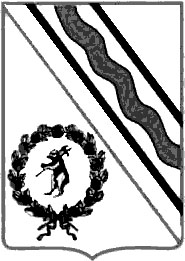 Администрация Тутаевского муниципального районаПОСТАНОВЛЕНИЕ от 30.11.2022 № 895-пг. ТутаевПолное наименование организации и ее организационно-правовая форма (для организаций);Ф.И.О. полностью индивидуального предпринимателя (для индивидуальных предпринимателей)Регистрационные данные (дата, место иорган регистрации)Юридический адресПочтовый адресИНН, КПП, ОГРН, ОКПО претендента научастие в отбореТелефон / факсАдрес электронной почтыБанковские реквизиты: Наименование банка Расчетный счет Корреспондентский счет БИКБанковские реквизиты: Наименование банка Расчетный счет Корреспондентский счет БИКБанковские реквизиты: Наименование банка Расчетный счет Корреспондентский счет БИКБанковские реквизиты: Наименование банка Расчетный счет Корреспондентский счет БИКБанковские реквизиты: Наименование банка Расчетный счет Корреспондентский счет БИКВид деятельности по ОКВЭДОбъем поступления налоговых платежей вбюджеты всех уровней за 2023 годРегистрационные	данные	объектанедвижимостиАдминистрация ТМР:Получатель субсидии: 	/«_	»	2023 	/«_	»	2023№п.п.НаименованиеЕд.изм.План на 2023 год1.Количество работающихчел.2.Количество рабочих дней баниед.3.Количество плановых помывоквсего, из нихед.3.1.по полной стоимости рублейед.3.2.по льготной стоимостиед.4.Стоимость услуг для населения4.1.полнаяруб.4.2.льготнаяруб.5.Доходы всего, в том числе:руб.5.1.платежи населенияруб.5.2.субсидияруб.5.3.прочие доходыруб.6.Расходы для оказания услуги:6.1.расходы на эл. энергиюруб.6.1.расходы на эл. энергиюруб.6.2.Расходы на газруб.6.2.Расходы на газруб.6.3.расходы на ХВС и водоотведениеруб.6.3.расходы на ХВС и водоотведениеруб.6.4.Затраты на оплату работниковруб.6.5.отчисления на социальные нужды,всегоруб.6.6.налог на доходы УСН 6%руб.6.7.услуги банкаруб.6.8.связь и интернетруб.6.9.обязательный мед.осмотрперсоналаруб.6.10.транспортные расходыруб.6.11.вывоз мусораруб.6.12.канцтоварыруб.6.13.очистка снега. Уборка территориируб.6.14Затраты на МБПруб.6.15.санобработка (дератизация)руб.6.16.Обслуживание ККТруб.6.17.средства индивидуальной защитыруб.6.18.Ремонт и техническое обслуживание (без кап.ремонтов),вт.ч.руб.6.18.1.техобслуживание газовой котельной ГРПруб.6.18.2.текущий ремонтруб.7.Плановая сумма затрат(руб./ед.помывку)Наименование отделенияКоличество льготных билетов, шт.Сумма затрат на услуги, руб., (на 1 помывку), без НДСЦена для населения, руб., на 1 помывку, безНДССумма субсидии, руб., без НДС (гр.2 хгр.3 - гр.4)12345Полный билетльготный билет (пенсионеры, детидо 14 лет)Всего:Сумма субсидии по Соглаш ению на 2023 год,Руб.Посту пила сумма субси дии на , руб.Использовано суммы субсидии на, руб.в том числе на :в том числе на :в том числе на :в том числе на :в том числе на :в том числе на :в том числе на :Остаток не использован ной субсидии на 01	 2023г., руб.Сумма субсидии по Соглаш ению на 2023 год,Руб.Посту пила сумма субси дии на , руб.Использовано суммы субсидии на, руб.выплату зар/пл атыоплату налогов на ФОТоплату водосна бжения и водоотв еденияоплату эл.энергииоплату газаРентабель ностьПроч.Остаток не использован ной субсидии на 01	 2023г., руб.1234567891011№ п/пНаиме- нование показателяПлановое значение показателяДостигнутое значение показателя по состоянию на отчетную датуПроцент выполнения планаПричина отклонения(должность руководителя)(подпись)(расшифровка подписи)